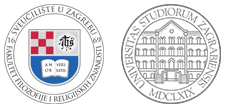 Filozofija spoznaje (31371) (FP2100)Filozofija; Filozofija i religijske znanosti2. semestar, 2022-2023INFORMACIJE O PREDAVAČU(-IMA)Predavač i nositelj: Dr. sc. Dalibor Renić Titula: docentE-mail:  dalibor.renic@ffrz.unizg.hrDodatne informacijePredavač 2: Dr. sc. Barbara Ćuk Titula: docentE-mail:  barbara.cuk@ffrz.unizg.hrOPIS KOLEGIJAStudijski program: preddiplomski diplomskiVrsta kolegija: obvezni izborniECTS bodovi: 6Opis:Filozofija spoznaje (epistemologija) proučava uvjete, izvore i doseg ljudskog znanja. Kolegij Filozofija spoznaje studenta uvodi u filozofsku refleksiju o fenomenu ljudske spoznaje i kriterijima znanja u svrhu konstruktivnog i kritičkoga pristupa svijetu. Osobitu pažnju posvećuje temama tipičnim za analitičku i (neo)skolastičku epistemološku tradiciju, ali pozorno na njihovu usađenost u povijesni tijek zapadne filozofije. Sadržaj predavanja: 1) Što je epistemologija i čemu; 2) Pristupi spoznaji; 3) Definicija znanja; 4) Vjerovanje i sud; 5) Istina; 6) Opravdanje znanja; 7) Izvori spoznaje; 8) Skepticizam i pouzdanost; 9) Spoznaja i bitak; 10) Spoznaja a priori; 11) Epistemička normativnost. Sadržaj vježbi: čitanje i komentiranje izbora iz djela važnih povijesnih i suvremenih epistemologa.Ishodi učenja na razini predmeta:Studenti će moći: definirati ključne epistemološke pojmove, razumjeti središnja pitanja i probleme za filozofiju spoznaje u povijesnoj i suvremenoj epistemološkoj perspektivi; razlikovati temeljne pozicije s obzirom na definiciju, izvore i doseg ljudskog znanja u povijesti i suvremenoj epistemologiji; kritički analizirati i zdravorazumske pretpostavke znanja, i radikalne skeptičke zahtjeve; istražiti neke središnje tekstualne doprinose filozofiji spoznaje utjecajnih epistemologa; usvojiti temeljne kritičke kompetencije klasifikacije, analize i vrednovanja ljudskih pretenzija na znanje i istinitu spoznaju; jasno, precizno i točno izraziti i obraniti vlastiti filozofski stav u diskusiji i pismeno.Ishodi učenja na razini programa:Opisati osnovne probleme kojima se bave različite filozofske discipline, definirati ih i reproducirati. Usporediti različite filozofske pravce te identificirati uzročno-posljedične odnose koji su doveli do razvoja filozofske misli kroz povijest. Razlučiti predmet filozofije od ostalih znanstvenih disciplina te razlikovati filozofske discipline. Povezivati filozofske ideje s filozofima kojima pripadaju. Kritički se odnositi prema raznim filozofijskim koncepcijama i usmjerenjima te u tom smislu zauzeti vlastiti stav. Oblikovati argumenate u svakodnevnoj i znanstvenoj uporabi na temelju pročitane literature. Razvijati kritičko mišljenje.ZAHTJEVI KOLEGIJALiteratura i ostali materijali:  Obavezna literatura:Čuljak, Zvonimir. (2003). Vjerovanje, opravdanje i znanje. Suvremene teorije znanja i epistemičkog opravdanja, Uvod. (str 1-46). Ibis grafika, Zagreb.Descartes, Rene. (1993). Metafizičke meditacije. Demetra, Zagreb.Macan, Ivan. (1997). Filozofija spoznaje. FTI, Zagreb.Prijić-Samardžija, Snježana i Gavran Miloš, Ana (ur.). (2011). Antička i novovjekovna epistemologija. Jesenski i Turk, Zagreb.Renić, Dalibor, Epistemologija. Skripta za uporabu studenata FFDI (Zagreb, 2010).Preporučena literatura:Bošković, Hijacint, Problem spoznaje (Zagreb: Duhovni život, 1931).Greco, John i Sosa, Ernest, ur.. (2004). Epistemologija. Vodič u teorije znanja. Jesenski i Turk, Zagreb.Dancy, Jonathan. (2001). Uvod u suvremenu epistemologiju. Hrvatski studiji, Zagreb.Russell, Bertrand. (1980). Problemi filozofije. Nolit, Beograd.Supek, Ivan. (1974). Teorija spoznaje. Institut za filozofiju, znanosti i mir JAZU, Zagreb.Zimmermann, Stjepan. (1942). Nauka o spoznaji. Hrvatska državna tiskara, Zagreb.Renić, Dalibor. (2018). Uvid i metoda. Filozofija i teologija Bernarda Lonergana. Kršćanska sadašnjost, Zagreb.Metode procjene studenata:Vrednovanje se sastoji od trajnog vrednovanja napretka (vježbe - pisani ogledi) 30%, test iz pojmova 5%, ocjena iz zalaganja 5% i ispita (pismeno i usmeno) 60%. Kolegij je položen kad se skupi min. 60% bodova.Pravila pohađanja:Za dobivanje potpisa nužno je najmanje 70% fizičke prisutnosti na nastavi i na vježbama te predati u zadanom roku sve pismene oglede.Ostale važne informacije:Dodatne upute i materijale možete naći na stranici kolegija Filozofija spoznaje na Merlinu, http://moodle.srce.hr/ Studentska evaluacija kolegija:  ISVU anketa.Predavač(-i) i Fakultet zadržavaju pravo revidirati, izmijeniti ili dopuniti ovaj nastavni program prema potrebi. Studenti će biti obaviješteni o svim takvim promjenama.